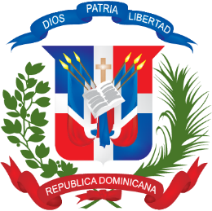 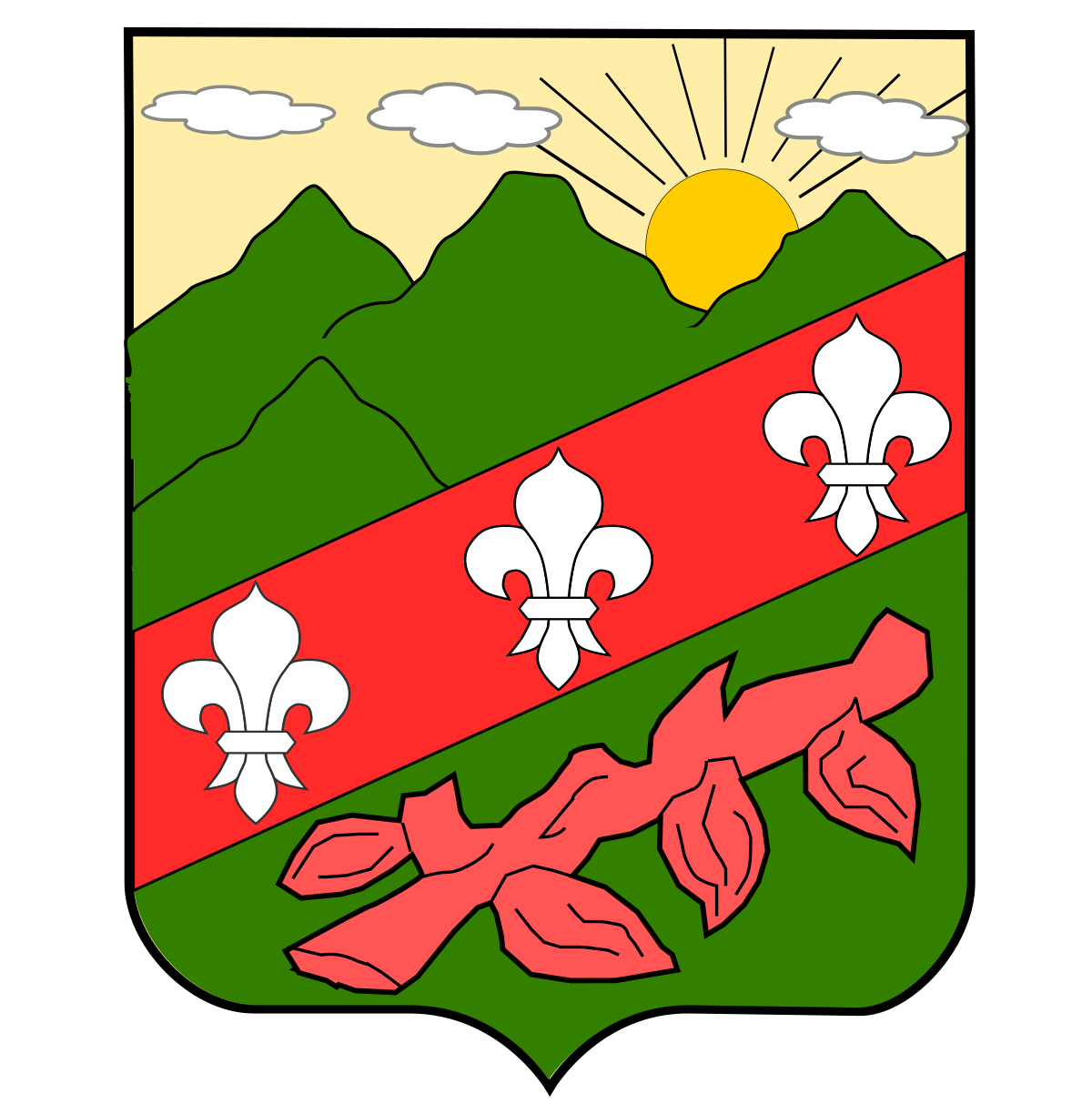 POR CUANTO: El , la , le adjudicó a la empresa  la compra o contratación de los Bienes y/o Servicios y/o obras,  que se indica en el contrato anexo.POR CUANTO: El ,  suscribió el contrato de , con la referida empresa, por un monto de .POR CUANTO: Para garantizar el fiel cumplimiento del contrato antes descrito, dicha empresa constituyó una garantía bancaria a favor de , en cumplimiento con lo establecido en el Artículo No. 112 del Reglamento de Aplicación aprobado mediante Decreto No. 543-12, por un valor , equivalente al Cuatro por ciento (4%) del monto de adjudicación, la cual vence POR CUANTO: A que el Adjudicatario al suscribir el referido contrato se comprometió a hacer la entrega de   en , conforme al Cronograma de Entrega y/o Ejecución que se establece en el mismo. POR CUANTO: La empresa  cumplió con la fecha de entrega y/o ejecución de , según lo establece la comunicación emitida por el Departamento de Compras y Contrataciones  de , en fecha .Por tanto, y atendiendo a lo dispuesto en el Artículo No. 121 del Reglamento de Compras y Contrataciones de Bienes, Servicios, Obras y Concesiones aprobado mediante Decreto No. 543-12.ACUERDAPRIMERO: La liquidación del Contrato suscrito entre la  y la empresa , en fecha .SEGUNDO: La devolución a la empresa  de  de Fiel Cumplimiento de Contrato Nº ), emitida por  en fecha , por un monto de  Pesos Dominicanos. En la ciudad de Santo Domingo, Distrito Nacional, República Dominicana, a los .Por:  ____________________________________________________